Die 1. Warnung an die Menschheit – Causa 5Pm-IB Putinby Applied Personal Science Dr. Peter Meier, Editing mit Claudio Lütscher Joe Biden 2011: «Herr Ministerpräsident, ich schaue Ihnen in die Augen. Ich glaube nicht, dass Sie keine Seele haben.»” Darauf Putin: «Wir verstehen einander.» (auf #23). So wie man Erich Honecker am Schluss als Mensch sah, muss man Putin entROLLEn, und ihn der Heilung und Vergebung zuführen, sonst hört der Teufelskreis der Denk-, die zu Humankatastrophen (WW I - II - I --II) führen, niemals auf! Damit kommen wir gleich zum Call to Action:Sie erhalten dieses Wordfile im Korrekturmodus zum weiterführend aktiven Selbststudium; schreiben Sie einfach das hinein, was Ihnen als relevant in den Sinn kommt, und senden es mir an pm<ad>think-systems.ch zum Update für die nächste Version, die periodisch unter dem gleichen Link erscheint. Es ist erwünscht, dass sie den Link mit dem Sie hierhergekommen sind, als bedeutsam für unsere Zukunft teilen. Der folgende Inhalt geht davon aus:Die Menschheit braucht ‘Paläste’, d.h. eine erstrebenswerte Herrschaft über das Personen-Neutrale#2 unter Offenheit für das zur Lebens- durch Aufgabenerfüllung, Persönlich-Relevante#3 der Beteiligten und Betroffenen. Aktuell bringt Wladimir Putin die Notwendigkeit der bisher verdrängten Lösung dafür mit Gewalt auf den Tisch – diese Herausforderung sollten wir hier besser persönlich-relevante annehmen…Noch sind fast alle Paläste mit der OPTION I ihrer Kategoriefehler das Problem, als dessen Lösung sie sich ausgeben, was mit Denkfehlern zu immer globaleren Humankatastrophen führt – die wir uns bereits nicht mehr leisten können!Was wir nun dringend als OPTION II brauchen, sind endlich Lebens-Erfüllende Plattformen, welche jedoch allen Institutionen voran, die drei öffentlich organisierten Fakultäten der Wissenschaft von ihren Grundlagen her nicht zulassen können, und es ihre Eliten auch nicht wollen.Statt damit im Distress um Massenattraktivität, geht es hier um die Verantwortung zur Sicherung des Eustresses, der die weiterführende Synergie unter reell verständigen Menschen ermöglicht; wie unten in ihren Körpern, oben in deren Institutionen.Hier geht es um die eine, Putin gerecht werdende Konstellation aus 576 möglichen, wie es die App 6 ergibt; für die zwei Stufen #22>#23 aus den 12 der intellektuellen Hierarchie:zuoberst Tempel#00>#02>#01>#03 (mit den Rollen Prophet-Priester-Herr-Arbeiter), Palast#20>#22>#21>#23 und zuunterst, das beherrschte Volk#10>#12>#11>#13 Putin ist In seinem
70. Lebensjahr 2022 innerlich zum L1-Engagement für die c-Profilierung seiner X-Existenz im Übergang zu deren !-Verwesentlichung hin zum L2-rechtzeitig Projekt-orientiertem Kompetenzaustausch gedrängt, wenn er denn noch bei X-sich ist auf der achten von 12 intellektuellen Stufe als Palast#2Herr#2 des Kremls. Das zeigt sich oben in der Zeile#22 in den Bereichen der von ihm geforderten Qualifikation seines Umganges mit dem >1 sehr Schlechten - >2 Schlechten - >3 Unbefriedigenden - >4 Befriedigenden –
>5 Guten - >6 sehr Guten und darüber hinaus der H-Heilung und V-Vergebung seines inneren Versagens an diesen Herausforderungen seiner persönlich relevanten X-Substanz für die Lebens- durch Aufgabenerfüllung.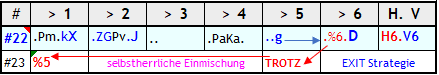 #00) Aktuell am 25. Feb. 2022 nach seiner Invasion der Ukraine: Im westlich von Tempel#0Priestern#0 (Spin Doctors), geprägten Zeitgeist#00, ist man sich schnell einig geworden, dass Putin das Problem auf der obersten intellektuellen Stufe ist: Damit starrt der offizielle Westen, immer noch die Wissensarbeit des persönlich relevanten Verstehen verdrängend, substanzlos auf Putin; wie der Hase auf die Schlange! Damit schiebt man den eigenen bisher verdrängten Teil der Lösung wie gewohnt, auf die lange Bank der Selbstgerechten! Es geht weiterhin, bloss temperamentvoller, trotzig#23 aus der nicht weiterführenden Verlustangst davor, seine bisherige Kultur der intellektuellen Denkkatastrophen sonst aufgeben zu müssen. Und das immer noch, obwohl die damit organisierte Herrschafts-wissenschaft#2 am 24. Nov. 2016 mit dem beschworenen Zeitalter der Zerrüttung an sich verendet ist, und seine intellektuelle Intelligenz, der nur noch künstlichen vererbt hatte. Städte können nun damit das ganze Sozialpunktesystem von China kaufen – der reelle Mensch soll mit seiner existentiellen Intelligenz verschwinden! Oder wo meinst Du noch, dass was, besser funktionieren würde, wenn es nach Dir ginge?#02) Sowohl Wladimir Putin, wie auch Xi Jinping, sind sich mit ihrem Zeitgeist#0 Herrschaftsanspruch#2 bewusst, dass der Westen im Verdrängungsmodus#03 seines Versagens ein totes Pferd reitet. Beide haben sich davon, mit ihrer erklärten Abkehr von diesem Ritt der intellektuell genderfluiden Menschenrechte auf den im Zeitgeist ‘Fliegenden Teppichen’ der persönlich-neutralen Bedeutung von Begriffen wegen der schlechten Erfahrungen ihrer Völker, abgewandt.#01) Putin ist seit 2007 ideologisch mit seiner Ideologie#0Arbeit#1 dem Westen ausgewichen#00, China tut es mit seinem Seidenstrassen-Projekt konkret, baut neue Handelswege unter ihrer Kontrolle auf, und weitet damit ihren Einfluss auf sich dabei verschuldende Länder aus, wie es Europa früher auch mit China getan hatte…#03) Je mehr sich eine Religion mit ihren Beziehungen (religare) zwischen den Bezeichnungen von Entitäten, und den damit Bezeichneten, hin zu ihren mit Gottes- Welt- und Menschenbildern versteckten Absichten, gegen andere An-, und Einsichten durchsetzt, desto mehr verlieren wahre Tempel#0-Propheten#3 ihre Bedeutung an falsche, sich am Zeitgeist ausrichtende Spin Doctors mit ihrer Befeuerung von Machspielen um Definitionsmacht. Damit wird das Kind (Inhalt und dessen Bedeutung) am Unwesentlichen mit dem Bad ausgeschüttet, und der Fisch beginnt vom substanzlosen Kopf her zu stinken. Inzwischen hat die Philosophie seit der Antike, sich die OPTION I Leitwissenschaft angemasst. Damit kommen wir von der Institution Tempel#0, mit den gleichen 4 Rollen#0-2-1-3, zu der Institution der Herrschafts-Paläste#2, welche dann die mit religiös-ideologischen Denkkatastrophen beschworenen Humankatastrophen ausbaden müssen, wie Noah für den Bau seiner Arche, im Mittelalter zur Zeit des Ablasshandels, der Deutsche Adel bis hin zum 30-Jährigen, grässlichsten Krieg, Farbe gegenüber Papst und Luther (letztlich, ähnlich wie Putin, auch ein Demokratie 2.3 Verräter), bekennen musste. Also muss der Palast auch eine Festung dafür sein können, dass dessen Herr darin seine Hände in Unschuld waschen kann; Putin hinter dem Feigenblatt des Spins seiner Trolle, im gut bewachten Kreml, bzw. in einem neuen vom Westen abgeschirmten Reich, im Schatten des Reichs der Mitte. Dafür hat sich Xi Jinping gegen seine, unter Maos Kulturrevolution geprägte, persönliche Verlustangst, ganz China als Palast gegen den Rest der Welt, wie Hitler ganz Deutschland, für seinen Rachefeldzug gegen die Juden, geschaffen; mit der Bereitschaft, gegen seine Störanden (Tibetaner, Uiguren etc.) die gleiche Psycho-Politik, noch mit künstlicher Intelligenz perfektioniert, anzutun, worunter
- er von der bei Mao in Ungnade gefallene Elite kommend, als Jugendlicher schwer
  gelitten hatte, und
- China vom Westen, bis hin zum Opiumkrieg gedemütigt, gelitten hatte...Daraus hat die gesamte Humanwissenschaft, diese Verschleierung der Wahrheit, die Humansysteme zur Lebenserfüllung führen würde, bis heute, via Politik und Medien gegen die Substanz von Land und Leute, mit ihren daraus folgenden Denkkatastrophen, hin zum Evolutionsmythos mit seinen Kategoriefehlern, zwecks Substitution des Schöpfers, zu dessen Stellvertretung auf Kosten des so für dumm verkauften Volkes übernommen. Putin und seine Trolls ’leben’ zwar ihre substanzlose ÜBER-Macht auf Grund der Schwäche des Westens aus. Doch Mensch Putins inneres X-existentiell J-selbstgerechtfertigt g-wertendes D-Denken ‘Kind’ schreit letztlich nach Klärung dieses Problems, und so lange keine Lösung greift, eskaliert er jetzt allen voran, das Problem, wie vor ihm so mancher Potentat, wovon uns bereits das Alten Testament eindrücklich berichtet – den Intellektuellen ein Gräuel…#20) Beide liessen 2022 ihre Herrschafts#2Masken#0 vor der Welt endgültig fallen; bis zum bitteren Ende bereit, aus Eifersucht#20 auf die bestehenden Machtverhältnisse; Putin mit seiner Invasion der Ukraine, China machte der Welt vorher an der Olympiade klar, wie seit Xi Jinpings Machtergreifung konsequent, mit welcher Macht er die Zukunft der Welt gestalten will; via Eroberung von Taiwan noch zu seinen Lebzeiten, hin zur Weltmacht Nr. 1 auf allen Ebenen. Dafür dürfte für China, Putins Krieg in der Ukraine, wie damals für Hitler der in Spanien, der Optimierung der Macht Chinas dienen. Langfristig will China kaum ein starkes Russland, so wenig wie Russland eine starke Ukraine will… #22) In diesem Kontext seines >2 schlechten ZG-Zeitgeistes hat Putin sich wie Napoleon, J-selbst gerechtfertigt, und als einsamer Palast#2Herr#2 mit dem Ukraine Krieg, den Stein ins Zeitalter der Zerrüttung zum Pv-Rollen gebracht. Dafür Pa-arbeitet er den weiterführenden Prozess aus, frei nach dem, von den USA in ihren Kriegen verwendeten Ka-Spin mit einem ‘Befreiungskrieg’. Tatsächlich will er den Prozess seiner in der Sowjetunion k-verkörperten X-Existenz fortsetzen; nach dem für ihn >1 sehr schlechten Zerfall der Sowjet Plattform, für seine Karriere zum Palast#2Herr#2 im Kreml, durch Ausweitung seiner Macht gegen das dekadente Demokratieverständnis, das gegen Osten an die Grenzen seines Reiches vorrückt.#23) Putin %6-projziert als Kreml#2Herr#2 zur Durchsetzung seiner g-generellen Werte entsprechend ein Europa zerrüttendes Geschichtsverständnis, um mit seinem substantiellen Denken seine Machtbasis, als falscher Palast#2Prophet#3, als Zuhälter seine Ideologie anderen Palästen mit Zuckerbrot und Peitsche zuzuhalten, um auch deren Völker für sein Reich mit instrumentalisieren zu können.So ging es zu allen Zeiten um den Aufbau von Reichen zur Beherrschung der Volksinstitutionen#1, die gemäss dem wahren Prophet Daniel, alle dem Verfall geweiht sind, denn sie verdrängen substantiell wahre Aufklärer#3, bestimmen deren tradierte Herren und Vorarbeiter#2 fremd, und unterwerfen deren ’Priester’ und Medien#0 ihrer vorherrschenden Ideologie. 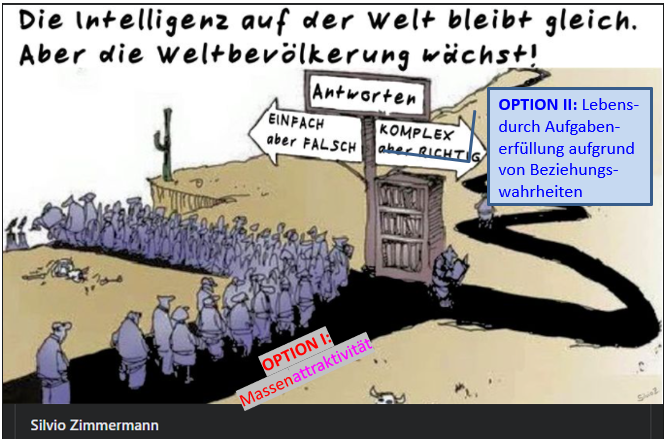 #10) Damit hat Putin mit seiner Volks#1Erziehung#0 bisher alle Warnungen in den Wind geschlagen, dass er selbst, und Russland, primär H-Heilung an >6 sehr gut weiterführenden Grundlagen braucht, um damit für sich und Russland V-Vergebung von selbst verursachten Humankatastrophen zu finden. Damit hätte es vor dem Point of NO Return zum Krieg, mit dieser von mir zu seinem Spin Doctor an der Universität Moskau getragene Einsicht, für Putin eine Exit Strategie ergeben können: Er hätte ‘nur’ seine bisher durchgeführten Aktionen, als Warnung für Europa, aus seiner Dekadenz zu erwachen, darstellen müssen, um dann zu deren Überwindung im Eu- statt im Distress eines Krieges, zusammenarbeiten zu können! Was ist denn Russland langfristig gesehen mit einem zerrütteten Europa gegenüber China? Russland könnte nun letztlich, wie damals gegenüber Nazi Deutschland im 2. Weltkrieg enden; als nützlicher Idiot des zuerst Mächtigeren! Aber der Intellektuelle, Prof. Sergei Skaraganov von der Moskauer Universität blockte kurz vor Beginn des Krieges, im Bärendienst für seinen Meister, solche Überlegungen ab – gegen die sich auch im Westen der intellektuelle Mainstream, lieber weiter substanzlos im Zeitgeist surfend stellt.#12) Für die wirkliche Lösung müsste Putin allerdings selbst mit seiner Substanz willens sein, in der intellektuellen Hierarchie gegenüber anderen Staaten, statt als imperialer Potentat, deren Volks#1Herren#2 akzeptierend, selbst 2 Stufen tiefer zu einem Propheten#3 in deren Paläste#2 absteigen – das tun die USA seit dem 2. Weltkrieg, allerdings eine Stufe höher als ihre Substanz#10, mit dem medialen Export ihres, seither jedoch an Substanz verlorenem, aber noch vorherrschendem «American Dream». So gehen die einen Reiche, wie in Afghanistan am Widerstand der Unterworfenen, die anderen an der eigenen Dekadenz zu Grunde… #11) Jetzt wo es angesichts seiner Drohungen mit Atombomben, gegen Putin, kaum noch eine wirtschaftliche und /oder militärisch erstrebenswerte Option gibt, sollte man Demokratie 2.3 anstreben, was Putin von seinen Spin Doctors irregeführt, noch verweigert. Damit allein kann man ihm noch, wenn die Essenz dieses Papers, ohne mediale Zerrüttung durch substanzlose Intellektuelle, auf allen Wänden publiziert wird, um ihm die daraus selbstzerstörerisch folgenden Konsequenzen seiner Völker#1Arbeit#1 vor Augen führen, wenn er auf der totalen %5-Manipulation mit bis zu wirklich >1 sehr schlechten Mitteln beharrt. Allen voran tut das Joe Biden, aber bloss noch aus der Position des verlorenen, ideologischen Sebstbewusstseins#0 der zerrütteten USA heraus, nur politisch#2-wirtschaftlich-materiell#1, vorläufig noch militärisch in der Region zu schwach, und selbst in der Drohkulisse Chinas gegen seine Vorherrschaft im Pazifik mit dem Knackpunkt Taiwan, mit der Gefahr eines Zweifrontenkriegs verstrickt. Das blüht ja auch Russland langfristig gesehen gegenüber China – alle voreinander verängstig, einander ohne die 4. Fakultät nicht verstehend, der Mensch des Menschen grösster Feind!
#13) Also bleibt im Fall Putin wirklich nur die Arbeit#1 der Aufklärung#3 mit OPTION II hin zur H-Heilung und V-Vergebung. Das hatte Chamberlin naiv, unter OPTION I substanzlos opportunistisch, mit Hitler versucht. Letzterer zog England zu seinen Gunsten über den Tisch, damit er wie jetzt Putin, den Krieg zu seinen Bedingungen beginnen konnte. Politik, und organisierte Wissenschaft haben sich seit der Antike, gegen jede solche OPTION II entschieden, sich mit ihrer OPTION I die Kreuzigung Jesus anmassend, bis hin zu Weltkriegen und Völkermorden, nun der Zerrüttung der Menschheit getrieben; sich dabei anmassend, naiv permanent selbst zerstörend, kastriert, um mit OPTION I um jeden Preis teilend herrschen zu können. Nicht unsere, mich mental, wie ein Jude unter Nazis, verdrängenden Schrift-gelehrten, nicht deren arroganten ‘Tugenden’, sondern der Mensch Wladimir Putin, hat mich weiterführend seiner Not gehorchend, zu den obigen 12 Thesen, herausgefordert! Erstere haben als substanzlos verfilzte Zombies, ihre Not in ihrem Filz als Feigenblatt versteckend, mit ihren Denk-, erst völkermordende Potentaten und andere Humankatastrophen hervorgebracht!Nun liegt es auch an Ihnen, Teil der ermöglichten Lösung zu werden: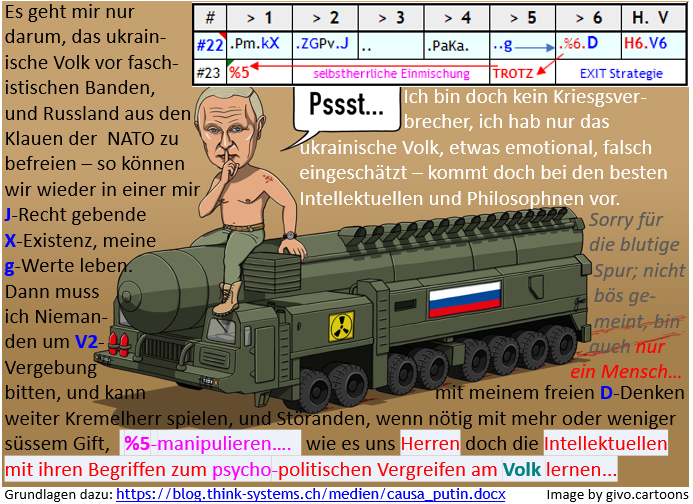 Wie handhabt man die 12 Top-Down Demokratien 0.0 bis 1.3
in der noch intellektuell vorherrschenden Hierarchie; z.B. in der damit selten menschenwürdigen Psychiatrie? Man setzt um einen renitent erscheinenden Patienten herum, 10 Qualifizierte mit Bewusstsein über die mögliche Ursache! Im Falle Putin, an allen Wänden medial, bis er den ‘Film’ seines Verfalls zum %5-Trauma, zurück zur mit seiner X-Substanz k-verkörpertem Existenz als Palast#Herr#2 des Kremls findet. Er sollte Zugang dafür bekommen, dass Menschen, die noch bei Trost sind, in seiner #22 – #23 Mental-Konstellation seines Innenlebens erkennen, wie er sein Trauma statt zu lösen, mit >1 sehr schlechten Vorurteilen auf die NATO als Sündenbock für die schlechte Existenz Russlands mit %5-Weltmachtmanipulation projiziert.Das erfordert JETZT, was man bei Hitler aus intellektueller Inkompetenz damals noch nicht konnte, und aus psycho-politischem Unwillen nicht wollte, jetzt wo kaum noch Jemand an Putin herankommt, noch rechtzeitig hinreichende weltweite Verbreitung dieser 12 Thesen zur Causa Putin! Und das bis er sich mit X-J-g-D in seinem langfristig eigenen Interesse, substantiell auf seine H-heilende V-Vergebung, erst damit qualifiziert, auch für solche Substantiierung in Russland und Europa einzusetzen; über die Arglist der Zeit hinaus erstrebenswert, das wahre Problem !-verwesentlichend, zur Lösung c-profilierend. Nachdem sich der Westen seit 1968 der dafür erforderlichen 4. Fakultät der Wissenschaft hin zur postnormalen Zerrüttung verweigert hat, wäre Putin mit seiner Konstellation eigentlich zum Vorreiter der 4. Fakultät der Wissenschaft prädestiniert, die der Sowjet Marxismus-Leninismus mit verheerenden Konsequenzen geFAKEd hatte! Er könnte sich an Leonardo da Vinci anlehnen, der es der Inquisition zum Trotz geschafft hatte, die Universität Padua davon zu überzeugen, die in Europa vorherrschende Schlachtfeld- und Schweinemetzgerei als Basis einer unheilig schrecklichen Medizin zu überwinden; u.a. wie er es vorgemacht hatte, mit dem Sezieren von Leichen erhältlichen körperlich realen Beziehungswahrheiten.Nun liegt es an Ihnen, die Putinsche, als eigene innere Herausforderung, in den weiterhin westlichen noch vorherrschenden Denkkatastrophen zu überwinden. Sonst bleiben auch Sie in der eigenen Impotenz, sich selbst oder irgend Jemand sonst zu verstehen! Damit überlassen die meisten Menschen ihr Schicksal der Arglist der Zeit – bis zur immer näher rückenden Selbstzerstörung der Menschheit, statt sich mit ihrer Konstellation für die eigene OPTION II zum Teil der Lösung zu entscheiden, und dieser in seiner Umwelt Bedeutung zu geben. Dafür kann Ihnen, statt immer mehr M-Manipulations Know-how, die 3 organisierten Wissenschaften, u.a. Putin Hyperschall-Atomraketen ermöglichend, die 4. Fakultät der Wissenschaft, IHRE innere persönlich relevante Konstellation aus 576 möglichen, damit die O-weiterführend Orientierung verständlich machen. Dann wird wegen
M / O = STRESS < TOD klar, dass Sie wie jeder Mensch, mit Herausforderungen am für allen gleichen TROTZ>5#23- Punkt konfrontiert sind! Dort trennt nun allen voran, Putin gewaltsam die Spreu vom Weizen, wo der Westen versagt hat.Der allein weiterführende OPTION II-Ansatz hat nichts; unter OPTION I, mit dekadenter Pseudotoleranz, opportunistischem Defätismus eines Chamberlains oder den naiv substanzlosen INTER-National Sozialisten, Gutmenschen, Intellektuellen & Co. zu tun – Putin hat bereits einen grossen Teil derer in Deutschland zum Erwachen gebracht – aber noch nicht genug, dass er selbst daran erwacht! Im Beispiel Psychiatrie, wie damals in Sodom und Gomorrha sind es noch nicht 10; SIE könnten den Ausschlag geben! Ich versichere Ihnen, und das ist seit 1980 sehr gut kulturübergreifend weltweit an tausenden Humansystemen recherchiert, es gibt keine erstrebenswerte Option zwischen der sich am Windhundrennen nach Massenattraktivität selbst zerstörenden OPTION I, und der substantiellen OPTION II der Lebens- durch Aufgabenerfüllung auf Grund persönlich relevanten Beziehungswahrheiten! Diese haben zur Darstellung der obigen 12 Thesen für die Causa Putin geführt. Gelangen sie an ihn heran, kann er verstehen, wie er mit seiner intellektuellen Existenz#22 via Demokratie 2.3 seine persönliche Existenz als Teil der Lösung für das Zusammenleben in den Herrschaftspalast#2 einbringen kann, statt mit dem totalen Krieg spielen zu müssen – wie ein nach Orientierung brüllendes Kind…Dafür kann Ihre vom Schöpfer geschaffene OPTION II in der Verkörperung mit Ihrer DNA, mit der App 6 von Applied Personal Science, gleichfalls für reelle Menschen guten Willens verständlich gemacht werden. Wer sich dem entzieht, bleibt mit Putin Teil des Problems, das jetzt mit dem Hinauszögern der Lösung zu immer mehr Tod und Zerstörung führt; via Paläste wie gehabt als Denkkatastrophe bis zum Gehtnichtmehr, wie schon an allen Wänden sichtbar, mit Putin nun akzentuiert, als Humankatastrophe globalisiert. Denk daran, wer Menschen mit einer Putins ähnlichen Konstellation, die von ihm zuerst substantiell verlangte Lösung nicht liefert, bekommt von ihm M/O=STRESS, nun jeden Tag mehr den TOD! Und das solange er in seinem Trotz#23, wie ein schreiendes Kind, im Frust seines sonst lösungslosen Lebens traumatisiert versinkt! So lange er im Kreml an der Macht ist, wird er nun Scheinlösungen seines Sündenbocks, dessen scheinheilig intellektuellen Anmassungen, Arroganz, Ignoranz, mit allen Mitteln und dem Damokles Schwert eines nuklearen Vernichtungskrieges %5-zerüttend, zum Schutz seiner Denkkatastrophe manipulieren! Solcherart hat sich der Gott Israels deren Feinde bedient, nachdem sich das auserwählte Volk über den Point of NO Return an ihm versündigt hatte… In Russland und China hat sich das Volk seit Jahrhunderten an solche und andere Manipulationen ihres Schicksals gewöhnt, wie Deutschland nach dem 1. Weltkrieg bis Hitler das Volk dagegen für seinen totalen Rachefeldzug arianisch schönredend, linearisiert hatte! Noch meinen die westlichen Eliten, es leisten zu können, weiter unter ihrer OPTION I auf Kosten des Rests der Welt im darunter zu ihrer Vorherrschaft beschworenen Zeitgeistes suhlen zu können. Doch jetzt sind die jahrelang vergeblichen Hilfe- und Aufweckrufe der am Westen verzweifelten Welt mit dem aufstrebenden China, und dem an ihrem Palast#2 wie seit je her leidendem Russland mit Putin, in der heissen Phase eines Rachefeldzuges – aus dem es letztlich nur Heilung auf Grund der 4. Fakultät der Wissenschaft oder wie mit Hitler zuerst schleichende, nun innert Tagen möglich, totale gegenseitige Vernichtung gibt! Kürzlich hat ein in der Welt wegen einer Sprachstörung nicht ernst genommener Mensch mit einem kurzen Hinweis auf solche Zusammenhänge gesagt; Gewalt ist nicht die Lösung der Gewalt. Albert Einstein, sagte sinngemäss: Das (intellektuelle OPTION I) Denken, das zu all den bekannten Problemen geführt hat, kann mit aller Gewalt nicht zur Lösung (OPTION II mit Demokratie 2.3) führen.Also, lass alle, hier als falsche Hoffnungen auf die weitere Herrschaft unter Ausgrenzung der 4. Fakultät der Wissenschaft demaskiert, in die Hölle fahren, wo sie schon psycho-politisch wirkend sind, oder Du fährst, unter, mit ihnen wie im 3. Reich nach der Götterdämmerung im totalen Krieg mit, damals vom Propaganda Minister#00 Goebbel beschworen, und zuletzt mit der Bombardierung Dresden in Deutschland manifestiert. Als Gorbatschow Generalsekretär des an ihm untergegangenen «Evil Empires» wurde, versprach ihm das Volk seine harte Bürde mit ihm zu tragen, wenn er denn nur keinen Krieg mehr anfange. Im Gegensatz dazu hat Putin in seinem %5-Wahn bis jetzt nicht auf diese Stimme gehört, sondern sie nach seinem, am ZG-Zeitgeist traumatisierten *3-Willen ?0-bizarr, hin zu seiner +2 Lust an seiner Herrschaft, weg von der -4 Unlust an Störanden mit als %1 korrekt gemachten %6-Projektionen seiner %5-Manipulationen zerrüttet; mit diesen 8 substanzlos leeren, teuflischen inneren Stimme der OPTION I, an der auch des sogenannte Christlichen Abendland, und durch dieses nun fast die gesamte Welt dekadent geworden ist! Jede Halbheit damit wird heute immer schneller viral und als Tribut zur Arglist der Zeit ein weiteres Fragment des Problems – in der Causa Putin mit Tod und Verwüstung!Also machen wir die obigen 12 Thesen zur Causa Putin weltweit auf allen möglichen Kanälen eindringlicher als die dekadenten Medien, (wie damals Martin Luther mit seinen 97 Thesen, die er an die Türe seiner Kirche nagelte, und dann mit Buchdruck verbreiten liess), mit Applied Personal Science der
4. Fakultät der Wissenschaft substantiell konstruktiv weiter zur Bedeutung von OPTION II, damals noch mit der intellektuell-philosophischen Denkkatastrophe von OPTION I verharrend, in der Reformation, zum 30-Jährigen Krieg. Nun droht Putins Versuch einer Renaissance des «Evil Empires», mit der Apokalypse…Nur der obige Ansatz kann die Menschheit auch am Abgrund noch davor bewahren, mit der Eigendynamik des Krieges noch gewissens- und verantwortungslos mit der Masse, den weiteren Schritt zu tun. Joseph Goebbels Beschwörung für Letzteres war mit: Wollt ihr den «Totalen Krieg» folgenreich! Wer in unserer Zeit nicht zur Erfüllung seiner OPTION II JA sagt, und damit seinen Lebensweg nicht in Wahrheit geht, ist Teil des Problems. Davon will im Grunde Putin sich selbst mit allen Mitteln, und den Westen, letztlich in seinem %5-Wahn>1 die gesamte Menschheit, nun wie ein danach hilflos mit Bomben schreiendes Kind, aufwecken. Und was machen unsere Eliten; sie reden das als mental begrifflich intellektuell konditionierte Gutmenschen, und INTER-National Sozialisten mit dem Evolutionsmythos den Zeitgeist reitend, weiterhin dekadent, schön.28. Feb. 2022 Dr. Peter Meier mit der 9Pv-IB substantieller Signatur:
 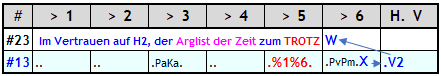 Im Vertrauen auf die H2-unter OPTION I, substanzlos dem Menschgemachten, übergeordneten Schöpfungsordnung, ist die Modellierung reeller Menschen hin zur Pv-Vorbereitung von lebenserfüllenden Prozessen, als O-Orientierung wie hier, zur Umsetzung deren hinreichend substantiellem Individuellem Bewusstsein seit 1980, nun voll operationell. Diese Applied Personal Science funktioniert logischerweise nicht personen-neutralen Zeitgeistbegriffen, sondern mit relevant, persönlich relevanten open-ended-generativen principles» Dieser Ansatz der 4. Fakultät der Wissenschaft, ist bereits hinreichend an tausenden Humansystemen, weltweit optimiert. So kommen zu den inhaltsleeren Naturgesetzen#1, die F9-grundlegenden persönlich relevanten Beziehungswahrheiten der Lebens- durch Aufgabenerfüllung#3 zur weiter als bisher in die Selbstvernichtung führenden intellektuellen Grundlagen der drei, sonst gegen die 4. Fakultät der Wissenschaft gerichtet, erst erstrebenswerten Wissensarbeit.Verstehst Du, dass auch ich ohne H1-Hoffnung im TROTZ gegen Substanz- und Landesverräter von H2 schreie? Erstmals erlebte ich das vor 66 Jahren 1956 im 12. Lebensjahr, in der Zeit der brutalen UNTERWERFUNG Ungarns durch das «Evil Empire» der Sowjetunion, und die Tibets durch Maos’ China; schockiert über die Schweizer Sympathisanten dieser Roten. Schon vor dem Kindergarten, 1949, wurde mir innerlich, unter V2-Vergebung einer >2 schlechten Aggression gegen die «gut gemeinte» Gewaltherrschaft meiner Mutter W-klar gemacht, dass es anders als mit Gegengewalt gehen muss! Für meine X-Existenz, mit der O-Orientierung am >6 sehr Gutem; damit habe ich, Gott sei Dank, nicht wie Hitler & Co., und nun Putin temperamentvoll Karriere zu den Schalthebeln der globalen Macht gemacht, sondern bin mit meiner OPTION II seit 1980, bewusst zur Lebens- durch Aufgabenerfüllung an deren Bedeutung gewachsen. Dafür gibt es neben denen der Tempel#0, der Paläste#2, und der Völker#1 keine Institution in dieser Welt, nur die meines inneren Gewissens#3, von den drei dieser Welt verdrängtem…PS. Ich erkläre Ihnen gerne meine obige substantielle Signatur wie die Putins, und wie Sie im Eustress die Verantwortung für Ihre Konstellation für Ihren Teil der Lösung übernehmen können; hin zur Synergie mit dermassen reellen Menschen. Welches Kollektiv noch unter OPTION I als Täter oder Opfer, wird sich wohl zuerst dafür entscheiden, ein hinreichendes Verständnis von OPTION II über die weitere Selbstzerstörung ihrer bisherigen OPTION I Kult hinaus zu fördern und zu fordern? Damit könnten reelle Menschen wie Putin & Co. sich zum Teil der Lösung entwickeln, auch nicht bloss Teil irgendeiner Friedensbewegung, mit Opfermacht, als Katalysator zum nächsten Krieg! Die Schweiz versucht es seit 1848 in diese Richtung, damals unter Kriegsdrohung der Grossmächte Europas, bisher mit ihrer 6Ra-EE Substanz, immer noch haarscharf über die eigenen Substanz- und Landesverräter. Das wäre Thema der Casa Schweiz…Hier noch ein möglicher Opt-in TextGelangen Sie an Putin und sein Umfeld heran, bis er verstehen kann, wie er mit seiner intellektuellen Existenz#22 via Demokratie 2.3 seine persönliche Existenz als Teil der Lösung für das Zusammenleben in den Herrschaftspalast#2 einbringen kann! Sein Spiel mit dem totalen Krieg wird sonst gefährlich, solange er nicht als mit Kanonendonner nach Orientierung brüllendes Kind weiterführend verstanden wird. Wer sich dem entzieht, bleibt mit Putin Teil des Problems, das jetzt mit dem Hinauszögern der Lösung zu immer mehr Tod und Zerstörung führt; via Paläste wie gehabt als Denkkatastrophe bis zum Gehtnichtmehr in Humankatastrophen, wie schon an allen Wänden sichtbar; mit Putin nun akzentuiert, als globale Herausforderung endlich den Engpass der Wissenschaft in dem bis jetzt Niemand irgend Jemand verstehen kann offenlegt – was in unser sonst zur Selbstzerstörung führt.@givo.cartoons • Instagram-Fotos und -Videos  Putin auf Bombe - Google Search03.03.2022: Pressegespräch mit dem russischem Außenminister Lawrow zur aktuellen Situation in der Ukraine - YouTube06.03.2022: Der “Tempel» fehlt auch hier nicht bei der Ideologiebildung, um Teil des Zeitalters der Zerrüttung zu bleiben…
Der Ukraine-Krieg und die russisch-orthodoxe Kirche - Perspektiven - SRFPS. Das ist der 1. Beitrag des Warndienstes der 4. Fakultät der Wissenschaft
     und der war nicht vergeblich, weil er Putin nicht rechtzeitig erreicht hat! 